Рабочая программа учебного предмета «Основы безопасности жизнедеятельности»5 – 9 класс. с.ПокровкаПланируемые результаты освоения обучающимися основной образовательной программы основного общего образованияЛичностные результаты освоения основной образовательной программыосновного общего образования должны отражать:1) воспитание российской гражданской идентичности: патриотизма, уважения к Отечеству, прошлое и настоящее многонационального народа России; осознание своей этнической принадлежности, знание истории, языка, культуры своего народа, своего края, основ культурного наследия народов России и человечества; усвоение гуманистических, демократических и традиционных ценностей многонационального российского общества; воспитание чувства ответственности и долга перед Родиной;2) формирование ответственного отношения к учению, готовности и способности обучающихся к саморазвитию и самообразованию на основе мотивации к обучению и познанию, осознанному выбору и построению дальнейшей индивидуальной траектории образования на базе ориентировки в мире профессий и профессиональных предпочтений, с учетом устойчивых познавательных интересов, а также на основе формирования уважительного отношения к труду, развития опыта участия в социально значимом труде;3) формирование целостного мировоззрения, соответствующего современному уровню развития науки и общественной практики, учитывающего социальное, культурное, языковое, духовное многообразие современного мира;4) формирование осознанного, уважительного и доброжелательного отношения к другому человеку, его мнению, мировоззрению, культуре, языку, вере, гражданской позиции, к истории, культуре, религии, традициям, языкам, ценностям народов России и народов мира; готовности и способности вести диалог с другими людьми и достигать в нем взаимопонимания;5) освоение социальных норм, правил поведения, ролей и форм социальной жизни в группах и сообществах, включая взрослые и социальные сообщества; участие в школьном самоуправлении и общественной жизни в пределах возрастных компетенций с учетом региональных, этнокультурных, социальных и экономических особенностей;6) развитие морального сознания и компетентности в решении моральных проблем на основе личностного выбора, формирование нравственных чувств и нравственного поведения, осознанного и ответственного отношения к собственным поступкам;7) формирование коммуникативной компетентности в общении и сотрудничестве со сверстниками, детьми старшего и младшего возраста, взрослыми в процессе образовательной, общественно полезной, учебно-исследовательской, творческой и других видов деятельности;8) формирование ценности здорового и безопасного образа жизни; усвоение правил индивидуального и коллективного безопасного поведения в чрезвычайных ситуациях, угрожающих жизни и здоровью людей, правил поведения на транспорте и на дорогах;9) формирование основ экологической культуры, соответствующей современному уровню экологического мышления, развитие опыта экологически ориентированной рефлексивно-оценочной и практической деятельности в жизненных ситуациях;10) осознание значения семьи в жизни человека и общества, принятие ценности семейной жизни, уважительное и заботливое отношение к членам своей семьи;11) развитие эстетического сознания через освоение художественного наследия народов России и мира, творческой деятельности эстетического характера.Метапредметные результаты освоения основной образовательной программы основного общего образования должны отражать:1) умение самостоятельно определять цели своего обучения, ставить и формулировать для себя новые задачи в учебе и познавательной деятельности, развивать мотивы и интересы своей познавательной деятельности;2) умение самостоятельно планировать пути достижения целей, в том числе альтернативные, осознанно выбирать наиболее эффективные способы решения учебных и познавательных задач;3) умение соотносить свои действия с планируемыми результатами, осуществлять контроль своей деятельности в процессе достижения результата, определять способы действий в рамках предложенных условий и требований, корректировать свои действия в соответствии с изменяющейся ситуацией;4) умение оценивать правильность выполнения учебной задачи, собственные возможности ее решения;5) владение основами самоконтроля, самооценки, принятия решений и осуществления осознанного выбора в учебной и познавательной деятельности;6) умение определять понятия, создавать обобщения, устанавливать аналогии, классифицировать, самостоятельно выбирать основания и критерии для классификации, устанавливать причинно-следственные связи, строить логическое рассуждение, умозаключение (индуктивное, дедуктивное и по аналогии) и делать выводы;7) умение создавать, применять и преобразовывать знаки и символы, модели и схемы для решения учебных и познавательных задач;8) смысловое чтение;9) умение организовывать учебное сотрудничество и совместную деятельность с учителем и сверстниками; работать индивидуально и в группе: находить общее решение и разрешать конфликты на основе согласования позиций и учета интересов; формулировать, аргументировать и отстаивать свое мнение;10) умение осознанно использовать речевые средства в соответствии с задачей коммуникации для выражения своих чувств, мыслей и потребностей; планирования и регуляции своей деятельности; владение устной и письменной речью, монологической контекстной речью;11) формирование и развитие компетентности в области использования информационно-коммуникационных технологий (далее ИКТ – компетенции); развитие мотивации к овладению культурой активного пользования словарями и другими поисковыми системами;12) формирование и развитие экологического мышления, умение применять его в познавательной, коммуникативной, социальной практике и профессиональной ориентации.Предметные результаты Основы безопасности жизнедеятельности:1) формирование современной культуры безопасности жизнедеятельности на основе понимания необходимости защиты личности, общества и государства посредством осознания значимости безопасного поведения в условиях чрезвычайных ситуаций природного, техногенного и социального характера;2) формирование убеждения в необходимости безопасного и здорового образа жизни;3) понимание личной и общественной значимости современной культуры безопасности жизнедеятельности;4) понимание роли государства и действующего законодательства в обеспечении национальной безопасности и защиты населения от опасных и чрезвычайных ситуаций природного, техногенного и социального характера, в том числе от экстремизма и терроризма;5) понимание необходимости подготовки граждан к защите Отечества;6) формирование установки на здоровый образ жизни, исключающий употребление алкоголя, наркотиков, курение и нанесение иного вреда здоровью;7) формирование антиэкстремистской и антитеррористической личностной позиции;8) понимание необходимости сохранения природы и окружающей среды дляполноценной жизни человека;9) знание основных опасных и чрезвычайных ситуаций природного, техногенного и социального характера, включая экстремизм и терроризм, и их последствий для личности, общества и государства;10) знание и умение применять меры безопасности и правила поведения в  условиях опасных и чрезвычайных ситуаций;11) умение оказать первую помощь пострадавшим;12) умение предвидеть возникновение опасных ситуаций по характерным признакам их проявления, а также на основе информации, получаемой из различных источников, готовность проявлять предосторожность в ситуациях неопределенности;13) умение принимать обоснованные решения в конкретной опасной ситуации сучетом реально складывающейся обстановки и индивидуальных возможностей;14) овладение основами экологического проектирования безопасной жизнедеятельности с учетом природных, техногенных и социальных рисков на территории проживания.Выпускник научится:классифицировать и характеризовать условия экологической безопасности;использовать знания о предельно допустимых концентрациях вредных веществ в атмосфере, воде и почве;использовать знания о способах контроля качества окружающей среды и продуктов питания с использованием бытовых приборов;классифицировать и характеризовать причины и последствия опасных ситуаций при использовании бытовых приборов контроля качества окружающей среды и продуктов питания;безопасно, использовать бытовые приборы контроля качества окружающей среды и продуктов питания;безопасно использовать бытовые приборы;безопасно использовать средства бытовой химии;безопасно использовать средства коммуникации;классифицировать и характеризовать опасные ситуации криминогенного характера;предвидеть причины возникновения возможных опасных ситуаций криминогенного характера;безопасно вести и применять способы самозащиты в криминогенной ситуации на улице;безопасно вести и применять способы самозащиты в криминогенной ситуации в подъезде;безопасно вести и применять способы самозащиты в криминогенной ситуации в лифте;безопасно вести и применять способы самозащиты в криминогенной ситуации в квартире;безопасно вести и применять способы самозащиты при карманной краже;безопасно вести и применять способы самозащиты при попытке мошенничества;адекватно оценивать ситуацию дорожного движения;адекватно оценивать ситуацию и безопасно действовать при пожаре;безопасно использовать средства индивидуальной защиты при пожаре;безопасно применять первичные средства пожаротушения;соблюдать правила безопасности дорожного движения пешехода;соблюдать правила безопасности дорожного движения велосипедиста;соблюдать правила безопасности дорожного движения пассажира транспортного средства;классифицировать и характеризовать причины и последствия опасных ситуаций на воде;адекватно оценивать ситуацию и безопасно вести у воды и на воде;использовать средства и способы само- и взаимопомощи на воде;классифицировать и характеризовать причины и последствия опасных ситуаций в туристических походах;готовиться к туристическим походам;адекватно оценивать ситуацию и безопасно вести в туристических походах;адекватно оценивать ситуацию и ориентироваться на местности;добывать и поддерживать огонь в автономных условиях;добывать и очищать воду в автономных условиях;добывать и готовить пищу в автономных условиях; сооружать (обустраивать) временное жилище в автономных условиях;подавать сигналы бедствия и отвечать на них;характеризовать причины и последствия чрезвычайных ситуаций природного характера для личности, общества и государства;предвидеть опасности и правильно действовать в случае чрезвычайных ситуаций природного характера;классифицировать мероприятия по защите населения от чрезвычайных ситуаций природного характера;безопасно использовать средства индивидуальной защиты; характеризовать причины и последствия чрезвычайных ситуаций техногенного характера для личности, общества и государства;предвидеть опасности и правильно действовать в чрезвычайных ситуациях техногенного характера;классифицировать мероприятия по защите населения от чрезвычайных ситуаций техногенного характера;безопасно действовать по сигналу «Внимание всем!»;безопасно использовать средства индивидуальной и коллективной защиты;комплектовать минимально необходимый набор вещей (документов, продуктов) в случае эвакуации;классифицировать и характеризовать явления терроризма, экстремизма, наркотизма и последствия данных явлений для личности, общества и государства;классифицировать мероприятия по защите населения от терроризма, экстремизма, наркотизма;адекватно оценивать ситуацию и безопасно действовать при обнаружении неизвестного предмета, возможной угрозе взрыва (при взрыве) взрывного устройства;адекватно оценивать ситуацию и безопасно действовать при похищении или захвате в заложники (попытки похищения) и при проведении мероприятий по освобождению заложников;классифицировать и характеризовать основные положения законодательных актов, регламентирующих ответственность несовершеннолетних за правонарушения;классифицировать и характеризовать опасные ситуации в местах большого скопления людей;предвидеть причины возникновения возможных опасных ситуаций в местах большого скопления людей;адекватно оценивать ситуацию и безопасно действовать в местах массового скопления людей;оповещать (вызывать) экстренные службы при чрезвычайной ситуации;характеризовать безопасный и здоровый образ жизни, его составляющие и значение для личности, общества и государства;классифицировать мероприятия и факторы, укрепляющие и разрушающие здоровье;планировать профилактические мероприятия по сохранению и укреплению своего здоровья;адекватно оценивать нагрузку и профилактические занятия по укреплению здоровья; планировать распорядок дня с учетом нагрузок;выявлять мероприятия и факторы, потенциально опасные для здоровья;безопасно использовать ресурсы интернета;анализировать состояние своего здоровья;определять состояния оказания неотложной помощи;использовать алгоритм действий по оказанию первой помощи;классифицировать средства оказания первой помощи;оказывать первую помощь при наружном и внутреннем кровотечении;извлекать инородное тело из верхних дыхательных путей;оказывать первую помощь при ушибах;оказывать первую помощь при растяжениях;оказывать первую помощь при вывихах;оказывать первую помощь при переломах;оказывать первую помощь при ожогах;оказывать первую помощь при отморожениях и общем переохлаждении;оказывать первую помощь при отравлениях;оказывать первую помощь при тепловом (солнечном) ударе;оказывать первую помощь при укусе насекомых и змей.Выпускник получит возможность научиться:безопасно использовать средства индивидуальной защиты велосипедиста; классифицировать и характеризовать причины и последствия опасных ситуаций в туристических поездках; готовиться к туристическим поездкам;адекватно оценивать ситуацию и безопасно вести в туристических поездках; анализировать последствия возможных опасных ситуаций в местах большого скопления людей; анализировать последствия возможных опасных ситуаций криминогенного характера; безопасно вести и применять права покупателя;анализировать последствия проявления терроризма, экстремизма, наркотизму;предвидеть пути и средства возможного вовлечения в террористическую, экстремистскую и наркотическую деятельность; анализировать влияние вредных привычек и факторов и на состояние своего здоровья; характеризовать роль семьи в жизни личности и общества и ее влияние на здоровье человека; классифицировать и характеризовать основные положения законодательных актов, регулирующих права и обязанности супругов, и защищающих права ребенка; владеть основами самоконтроля, самооценки, принятия решений и осуществления осознанного выбора в учебной и познавательной деятельности при формировании современной культуры безопасности жизнедеятельности;классифицировать основные правовые аспекты оказания первой помощи;оказывать первую помощь при не инфекционных заболеваниях; оказывать первую помощь при инфекционных заболеваниях; оказывать первую помощь при остановке сердечной деятельности;оказывать первую помощь при коме; оказывать первую помощь при поражении электрическим током; использовать для решения коммуникативных задач в области безопасности жизнедеятельности различные источники информации, включая Интернет-ресурсы и другие базы данных; усваивать приемы действий в различных опасных и чрезвычайных ситуациях; исследовать различные ситуации в повседневной жизнедеятельности, опасные и чрезвычайные ситуации, выдвигать предположения и проводить несложные эксперименты для доказательства предположений обеспечения личной безопасности; творчески решать моделируемые ситуации и практические задачи в области безопасности жизнедеятельности.5 классВыпускник  научатся:классифицировать и характеризовать причины и последствия опасных ситуаций при использовании бытовых приборов контроля качества окружающей среды и продуктов питания;безопасно, использовать бытовые приборы контроля качества окружающей среды и продуктов питания;безопасно использовать бытовые приборы;безопасно использовать средства бытовой химии;безопасно использовать средства коммуникации;классифицировать и характеризовать опасные ситуации криминогенного характера;предвидеть причины возникновения возможных опасных ситуаций криминогенного характера;безопасно вести и применять способы самозащиты в криминогенной ситуации на улице;безопасно вести и применять способы самозащиты в криминогенной ситуации в подъезде;безопасно вести и применять способы самозащиты в криминогенной ситуации в лифте;безопасно вести и применять способы самозащиты в криминогенной ситуации в квартире;адекватно оценивать ситуацию дорожного движения;адекватно оценивать ситуацию и безопасно действовать при пожаре;безопасно использовать средства индивидуальной защиты при пожаре; безопасно применять первичные средства пожаротушенияклассифицировать и характеризовать опасные ситуации в местах большого скопления людей;предвидеть причины возникновения возможных опасных ситуаций в местах большого скопления людей;адекватно оценивать ситуацию и безопасно действовать в местах массового скопления людей;оповещать (вызывать) экстренные службы при чрезвычайной ситуации;оказывать первую помощь при отравлениях;Выпускник получит возможность научиться:анализировать последствия возможных опасных ситуаций в местах большого скопления людей; анализировать последствия возможных опасных ситуаций криминогенного характера.6 классВыпускник научится:классифицировать и характеризовать причины и последствия опасных ситуаций в туристических походах;готовиться к туристическим походам;адекватно оценивать ситуацию и безопасно вести в туристических походах;адекватно оценивать ситуацию и ориентироваться на местности;добывать и поддерживать огонь в автономных условиях;добывать и очищать воду в автономных условиях;добывать и готовить пищу в автономных условиях; сооружать (обустраивать) временное жилище в автономных условиях;подавать сигналы бедствия и отвечать на них;безопасно использовать ресурсы интернета;оказывать первую помощь при тепловом (солнечном) ударе;оказывать первую помощь при укусе насекомых и змей.оказывать первую помощь при ожогах;оказывать первую помощь при отморожениях и общем переохлаждении;оказывать первую помощь при наружном и внутреннем кровотечении;извлекать инородное тело из верхних дыхательных путей;Выпускник получит возможность научиться:классифицировать и характеризовать причины и последствия опасных ситуаций в туристических поездках; готовиться к туристическим поездкам;адекватно оценивать ситуацию и безопасно вести в туристических поездках; 7 классВыпускник научится:характеризовать причины и последствия чрезвычайных ситуаций природного характера для личности, общества и государства;предвидеть опасности и правильно действовать в случае чрезвычайных ситуаций природного характера;классифицировать мероприятия по защите населения от чрезвычайных ситуаций природного характера;оповещать (вызывать) экстренные службы при чрезвычайной ситуации;классифицировать мероприятия и факторы, укрепляющие и разрушающие здоровье;планировать профилактические мероприятия по сохранению и укреплению своего здоровья;адекватно оценивать нагрузку и профилактические занятия по укреплению здоровья; планировать распорядок дня с учетом нагрузок;выявлять мероприятия и факторы, потенциально опасные для здоровья;оказывать первую помощь при наружном и внутреннем кровотечении;оказывать первую помощь при ушибах;оказывать первую помощь при растяжениях;оказывать первую помощь при вывихах;оказывать первую помощь при переломах.Выпускник получит возможность научиться:анализировать последствия проявления терроризма, экстремизма, наркотизму;предвидеть пути и средства возможного вовлечения в террористическую, экстремистскую и наркотическую деятельность; анализировать влияние вредных привычек и факторов и на состояние своего здоровья; усваивать приемы действий в различных опасных и чрезвычайных ситуациях; исследовать различные ситуации в повседневной жизнедеятельности, опасные и чрезвычайные ситуации, выдвигать предположения и проводить несложные эксперименты для доказательства предположений обеспечения личной безопасности; 8 классВыпускник научится:классифицировать и характеризовать условия экологической безопасности;использовать знания о предельно допустимых концентрациях вредных веществ в атмосфере, воде и почве;использовать знания о способах контроля качества окружающей среды и продуктов питания с использованием бытовых приборов;классифицировать и характеризовать причины и последствия опасных ситуаций при использовании бытовых приборов контроля качества окружающей среды и продуктов питания;адекватно оценивать ситуацию дорожного движения;адекватно оценивать ситуацию и безопасно действовать при пожаре;безопасно использовать средства индивидуальной защиты при пожаре;безопасно применять первичные средства пожаротушения;соблюдать правила безопасности дорожного движения пешехода;соблюдать правила безопасности дорожного движения велосипедиста;соблюдать правила безопасности дорожного движения пассажира транспортного средства;классифицировать и характеризовать причины и последствия опасных ситуаций на воде;адекватно оценивать ситуацию и безопасно вести у воды и на воде;использовать средства и способы само- и взаимопомощи на воде;безопасно использовать средства индивидуальной защиты; характеризовать причины и последствия чрезвычайных ситуаций техногенного характера для личности, общества и государства;предвидеть опасности и правильно действовать в чрезвычайных ситуациях техногенного характера;классифицировать мероприятия по защите населения от чрезвычайных ситуаций техногенного характера;безопасно действовать по сигналу «Внимание всем!»;безопасно использовать средства индивидуальной и коллективной защиты;комплектовать минимально необходимый набор вещей (документов, продуктов) в случае эвакуации;оповещать (вызывать) экстренные службы при чрезвычайной ситуации;характеризовать безопасный и здоровый образ жизни, его составляющие и значение для личности, общества и государства;классифицировать мероприятия и факторы, укрепляющие и разрушающие здоровье;планировать профилактические мероприятия по сохранению и укреплению своего здоровья;адекватно оценивать нагрузку и профилактические занятия по укреплению здоровья; планировать распорядок дня с учетом нагрузок;выявлять мероприятия и факторы, потенциально опасные для здоровья;безопасно использовать ресурсы интернета;анализировать состояние своего здоровья;определять состояния оказания неотложной помощи;использовать алгоритм действий по оказанию первой помощи;классифицировать средства оказания первой помощи;оказывать первую помощь при ожогах;Выпускник получит возможность научиться:безопасно использовать средства индивидуальной защиты велосипедиста; характеризовать роль семьи в жизни личности и общества и ее влияние на здоровье человека; классифицировать и характеризовать основные положения законодательных актов, регулирующих права и обязанности супругов, и защищающих права ребенка; владеть основами самоконтроля, самооценки, принятия решений и осуществления осознанного выбора в учебной и познавательной деятельности при формировании современной культуры безопасности жизнедеятельности;усваивать приемы действий в различных опасных и чрезвычайных ситуациях; исследовать различные ситуации в повседневной жизнедеятельности, опасные и чрезвычайные ситуации, выдвигать предположения и проводить несложные эксперименты для доказательства предположений обеспечения личной безопасности; творчески решать моделируемые ситуации и практические задачи в области безопасности жизнедеятельности.9 классВыпускник научится:характеризовать причины и последствия чрезвычайных ситуаций природного характера для личности, общества и государства;предвидеть опасности и правильно действовать в случае чрезвычайных ситуаций природного характера;классифицировать мероприятия по защите населения от чрезвычайных ситуаций природного характера;безопасно использовать средства индивидуальной защиты; характеризовать причины и последствия чрезвычайных ситуаций техногенного характера для личности, общества и государства;предвидеть опасности и правильно действовать в чрезвычайных ситуациях техногенного характера;классифицировать мероприятия по защите населения от чрезвычайных ситуаций техногенного характера;безопасно действовать по сигналу «Внимание всем!»;безопасно использовать средства индивидуальной и коллективной защиты;комплектовать минимально необходимый набор вещей (документов, продуктов) в случае эвакуации;классифицировать и характеризовать явления терроризма, экстремизма, наркотизма и последствия данных явлений для личности, общества и государства;классифицировать мероприятия по защите населения от терроризма, экстремизма, наркотизма;адекватно оценивать ситуацию и безопасно действовать при обнаружении неизвестного предмета, возможной угрозе взрыва (при взрыве) взрывного устройства;адекватно оценивать ситуацию и безопасно действовать при похищении или захвате в заложники (попытки похищения) и при проведении мероприятий по освобождению заложников;классифицировать и характеризовать основные положения законодательных актов, регламентирующих ответственность несовершеннолетних за правонарушения;классифицировать и характеризовать опасные ситуации в местах большого скопления людей;предвидеть причины возникновения возможных опасных ситуаций в местах большого скопления людей;адекватно оценивать ситуацию и безопасно действовать в местах массового скопления людей;оповещать (вызывать) экстренные службы при чрезвычайной ситуации;характеризовать безопасный и здоровый образ жизни, его составляющие и значение для личности, общества и государства;классифицировать мероприятия и факторы, укрепляющие и разрушающие здоровье;планировать профилактические мероприятия по сохранению и укреплению своего здоровья;определять состояния оказания неотложной помощи;использовать алгоритм действий по оказанию первой помощи;классифицировать средства оказания первой помощи;Выпускник получит возможность научиться:анализировать последствия проявления терроризма, экстремизма, наркотизму;предвидеть пути и средства возможного вовлечения в террористическую, экстремистскую и наркотическую деятельность; анализировать влияние вредных привычек и факторов и на состояние своего здоровья; характеризовать роль семьи в жизни личности и общества и ее влияние на здоровье человека; классифицировать и характеризовать основные положения законодательных актов, регулирующих права и обязанности супругов, и защищающих права ребенка; владеть основами самоконтроля, самооценки, принятия решений и осуществления осознанного выбора в учебной и познавательной деятельности при формировании современной культуры безопасности жизнедеятельности;классифицировать основные правовые аспекты оказания первой помощи;использовать для решения коммуникативных задач в области безопасности жизнедеятельности различные источники информации, включая Интернет-ресурсы и другие базы данных; усваивать приемы действий в различных опасных и чрезвычайных ситуациях; исследовать различные ситуации в повседневной жизнедеятельности, опасные и чрезвычайные ситуации, выдвигать предположения и проводить несложные эксперименты для доказательства предположений обеспечения личной безопасности; творчески решать моделируемые ситуации и практические задачи в области безопасности жизнедеятельности.Содержание учебного предмета.Основы безопасности личности, общества и государстваОсновы комплексной безопасности Человек и окружающая среда. Мероприятия по защите населения в местах с неблагоприятной экологической обстановкой, предельно допустимые концентрации вредных веществ в атмосфере, воде, почве. Бытовые приборы контроля качества окружающей среды и продуктов питания. Основные правила пользования бытовыми приборами и инструментами, средствами бытовой химии, персональными компьютерами и др. Безопасность на дорогах. Правила безопасного поведения пешехода, пассажира и велосипедиста. Средства индивидуальной защиты велосипедиста. Пожар его причины и последствия. Правила поведения при пожаре при пожаре. Первичные средства пожаротушения. Средства индивидуальной защиты. Водоемы. Правила поведения у воды и оказания помощи на воде. Правила безопасности в туристических походах и поездках. Правила поведения в автономных условиях. Сигналы бедствия, способы их подачи и ответы на них. Правила безопасности в ситуациях криминогенного характера (квартира, улица, подъезд, лифт, карманная кража, мошенничество, самозащита покупателя). Элементарные способы самозащиты. Информационная безопасность подростка.Защита населения Российской Федерации от чрезвычайных ситуацийЧрезвычайные ситуации природного характера и защита населения от них (землетрясения, извержения вулканов, оползни, обвалы, лавины, ураганы, бури, смерчи, сильный дождь (ливень), крупный град, гроза, сильный снегопад, сильный гололед, метели, снежные заносы, наводнения, половодье, сели, цунами, лесные, торфяные и степные пожары, эпидемии, эпизоотии и эпифитотии). Рекомендации по безопасному поведению. Средства индивидуальной защиты. Чрезвычайные ситуации техногенного характера и защита населения от них (аварии на радиационно-опасных, химически опасных, пожароопасных и взрывоопасных, объектах экономики, транспорте, гидротехнических сооружениях). Рекомендации по безопасному поведению. Средства индивидуальной и коллективной защиты. Правила пользования ими. Действия по сигналу «Внимание всем!». Эвакуация населения и правила поведения при эвакуации.Основы противодействия терроризму, экстремизму и наркотизму в РФТерроризм, экстремизм, наркотизм - сущность и угрозы безопасности личности и общества. Пути и средства вовлечения подростка в террористическую, экстремистскую и наркотическую деятельность. Ответственность несовершеннолетних за правонарушения. Личная безопасность при террористических актах и при обнаружении неизвестного предмета, возможной угрозе взрыва (при взрыве). Личная безопасность при похищении или захвате в заложники (попытке похищения) и при проведении мероприятий по освобождению заложников. Личная безопасность при посещении массовых мероприятий.Основы медицинских знаний и здорового образа жизниОсновы здорового образа жизниОсновные понятия о здоровье и здоровом образе жизни. Составляющие и факторы здорового образа жизни (физическая активность, питание, режим дня, гигиена). Вредные привычки и их факторы (навязчивые действия, игромания употребление алкоголя и наркотических веществ, курение табака и курительных смесей), их влияние на здоровье. Профилактика вредных привычек и их факторов. Семья в современном обществе. Права и обязанности супругов. Защита прав ребенка.Основы медицинских знаний и оказание первой помощиОсновы оказания первой помощи. Первая помощь при наружном и внутреннем кровотечении. Извлечение инородного тела из верхних дыхательных путей. Первая помощь при ушибах и растяжениях, вывихах и переломах. Первая помощь при ожогах, отморожениях и общем переохлаждении. Основные неинфекционные и инфекционные заболевания, их профилактика. Первая помощь при отравлениях. Первая помощь при тепловом (солнечном) ударе. Первая помощь при укусе насекомых и змей. Первая помощь при остановке сердечной деятельности. Первая помощь при коме. Особенности оказания первой помощи при поражении электрическим током.5 класс.Основы безопасности личности, общества и государства Основы комплексной безопасности Человек и окружающая среда. Основные правила пользования бытовыми приборами и инструментами, средствами бытовой химии, персональными компьютерами и др. Безопасность на дорогах. Правила безопасного поведения пешехода, пассажира и велосипедиста. Средства индивидуальной защиты велосипедиста. Пожар его причины и последствия. Правила поведения при пожаре. Первичные средства пожаротушения. Средства индивидуальной защиты. Водоемы. Правила поведения у воды и оказания помощи на воде. Правила безопасности в туристических походах и поездках.  Правила безопасности в ситуациях криминогенного характера (квартира, улица, подъезд, лифт, карманная кража, мошенничество, самозащита покупателя). Элементарные способы самозащиты. Информационная безопасность подростка. Основы противодействия терроризму, экстремизму и наркотизму в Российской Федерации Терроризм, экстремизм, наркотизм - сущность и угрозы безопасности личности и общества. Пути и средства вовлечения подростка в террористическую, экстремистскую и наркотическую деятельность. Ответственность несовершеннолетних за правонарушения. Личная безопасность при террористических актах и при обнаружении неизвестного предмета, возможной угрозе взрыва (при взрыве). Личная безопасность при похищении или захвате в заложники (попытке похищения) и при проведении мероприятий по освобождению заложников. Личная безопасность при посещении массовых мероприятий.. Основы медицинских знаний и здорового образа жизни Основы здорового образа жизни Основные понятия о здоровье и здоровом образе жизни. Составляющие и факторы здорового образа жизни (физическая активность, питание, режим дня, гигиена).  Вредные привычки и их факторы (навязчивые действия, игромания употребление алкоголя и наркотических веществ, курение табака и курительных смесей), их влияние на здоровье. Профилактика вредных привычек и их факторов. Основы медицинских знаний и оказание первой помощи Основы оказания первой помощи. Первая помощь при наружном и внутреннем кровотечении. Первая помощь при ушибах и растяжениях, вывихах и переломах. Первая помощь при отравлениях. 6 класс.Основы безопасности личности, общества и государства Основы комплексной безопасности Человек и окружающая среда. Мероприятия по защите населения в местах с неблагоприятной экологической обстановкой.  Правила безопасного поведения пешехода, пассажира и велосипедиста. Средства индивидуальной защиты велосипедиста. Правила безопасности в туристических походах и поездках. Правила поведения в автономных условиях. Сигналы бедствия, способы их подачи и ответы на них. Основы медицинских знаний и здорового образа жизни Основы здорового образа жизни Основные понятия о здоровье и здоровом образе жизни. Составляющие и факторы здорового образа жизни (физическая активность, питание, режим дня, гигиена). Вредные привычки и их факторы (навязчивые действия, игромания употребление алкоголя и наркотических веществ, курение табака и курительных смесей), их влияние на здоровье. Профилактика вредных привычек и их факторов. Основы медицинских знаний и оказание первой помощиОсновы оказания первой помощи. Первая помощь при наружном и внутреннем кровотечении. Первая помощь при ушибах и растяжениях, вывихах и переломах. Первая помощь при ожогах, отморожениях и общем переохлаждении. Первая помощь при тепловом (солнечном) ударе. Первая помощь при укусе насекомых и змей. 7 класс.Основы безопасности личности, общества и государства Основы комплексной безопасности Человек и окружающая среда. Защита населения Российской Федерации от чрезвычайных ситуаций Чрезвычайные ситуации природного характера и защита населения от них (землетрясения, извержения вулканов, оползни, обвалы, лавины, ураганы, бури, смерчи, сильный дождь (ливень), крупный град, гроза, сильный снегопад, сильный гололед, метели, снежные заносы, наводнения, половодье, сели, цунами, лесные, торфяные и степные пожары, эпидемии, эпизоотии и эпифитотии). Рекомендации по безопасному поведению. Средства индивидуальной защиты. Рекомендации по безопасному поведению. Средства индивидуальной и коллективной защиты. Правила пользования ими. Действия по сигналу «Внимание всем!». Эвакуация населения и правила поведения при эвакуации. Профилактика лесных и торфяных пожаров, защита населения Основы противодействия терроризму, экстремизму и наркотизму в Российской Федерации Терроризм, экстремизм, наркотизм - сущность и угрозы безопасности личности и общества. Пути и средства вовлечения подростка в террористическую, экстремистскую и наркотическую деятельность. Ответственность несовершеннолетних за правонарушения. Личная безопасность при террористических актах и при обнаружении неизвестного предмета, возможной угрозе взрыва (при взрыве). Личная безопасность при похищении или захвате в заложники (попытке похищения) и при проведении мероприятий по освобождению заложников. Личная безопасность при посещении массовых мероприятий. Основы медицинских знаний и здорового образа жизниОсновы здорового образа жизни Основные понятия о здоровье и здоровом образе жизни. Составляющие и факторы здорового образа жизни (физическая активность, питание, режим дня, гигиена). Вредные привычки и их факторы (навязчивые действия, игромания употребление алкоголя и наркотических веществ, курение табака и курительных смесей), их влияние на здоровье. Профилактика вредных привычек и их факторов. Основы медицинских знаний и оказание первой помощи Основы оказания первой помощи. Первая помощь при наружном и внутреннем кровотечении. Первая помощь при ушибах и растяжениях, вывихах и переломах. Основные неинфекционные и инфекционные заболевания, их профилактика. 8 класс.Основы безопасности личности, общества и государстваОсновы комплексной безопасностиЧеловек и окружающая среда. Мероприятия по защите населения в местах с неблагоприятной экологической обстановкой, предельно допустимые концентрации вредных веществ в атмосфере, воде, почве. Бытовые приборы контроля качества окружающей среды и продуктов питания. Безопасность на дорогах. Правила безопасного поведения пешехода, пассажира и велосипедиста. Средства индивидуальной защиты велосипедиста. Пожар его причины и последствия. Правила поведения при пожаре при пожаре. Первичные средства пожаротушения. Средства индивидуальной защиты. Водоемы. Правила поведения у воды и оказания помощи на воде. Правила безопасности в туристических походах и поездках. Защита населения Российской Федерации от чрезвычайных ситуаций Чрезвычайные ситуации техногенного характера и защита населения от них (аварии на радиационно-опасных, химически опасных, пожароопасных и взрывоопасных, объектах экономики, транспорте, гидротехнических сооружениях). Рекомендации по безопасному поведению. Средства индивидуальной и коллективной защиты. Правила пользования ими. Действия по сигналу «Внимание всем!». Эвакуация населения и правила поведения при эвакуации. Основы медицинских знаний и здорового образа жизни Основы здорового образа жизни Основные понятия о здоровье и здоровом образе жизни. Составляющие и факторы здорового образа жизни (физическая активность, питание, режим дня, гигиена). Вредные привычки и их факторы (навязчивые действия, игромания употребление алкоголя и наркотических веществ, курение табака и курительных смесей), их влияние на здоровье. Профилактика вредных привычек и их факторов. Основы медицинских знаний и оказание первой помощи Основы оказания первой помощи. Первая помощь при наружном и внутреннем кровотечении. Первая помощь при ушибах и растяжениях, вывихах и переломах. Первая помощь при отравлениях. Извлечение инородного тела из верхних дыхательных путей 9 класс. Основы безопасности личности, общества и государства Основы комплексной безопасности Человек и окружающая среда. Защита населения Российской Федерации от чрезвычайных ситуаций Чрезвычайные ситуации природного характера и защита населения от них (землетрясения, извержения вулканов, оползни, обвалы, лавины, ураганы, бури, смерчи, сильный дождь (ливень), крупный град, гроза, сильный снегопад, сильный гололед, метели, снежные заносы, наводнения, половодье, сели, цунами, лесные, торфяные и степные пожары, эпидемии, эпизоотии и эпифитотии). Рекомендации по безопасному поведению. Средства индивидуальной защиты. Чрезвычайные ситуации техногенного характера и защита населения от них (аварии на радиационно-опасных, химически опасных, пожароопасных и взрывоопасных, объектах экономики, транспорте, гидротехнических сооружениях). Рекомендации по безопасному поведению. Средства индивидуальной и коллективной защиты. Правила пользования ими. Действия по сигналу «Внимание всем!». Эвакуация населения и правила поведения при эвакуации. Основы противодействия терроризму, экстремизму и наркотизму в Российской Федерации Терроризм, экстремизм, наркотизм - сущность и угрозы безопасности личности и общества. Пути и средства вовлечения подростка в террористическую, экстремистскую и наркотическую деятельность. Ответственность несовершеннолетних за правонарушения. Личная безопасность при террористических актах и при обнаружении неизвестного предмета, возможной угрозе взрыва (при взрыве). Личная безопасность при похищении или захвате в заложники (попытке похищения) и при проведении мероприятий по освобождению заложников. Личная безопасность при посещении массовых мероприятий. Основы медицинских знаний и здорового образа жизни Основы здорового образа жизни Основные понятия о здоровье и здоровом образе жизни. Составляющие и факторы здорового образа жизни (физическая активность, питание, режим дня, гигиена). Вредные привычки и их факторы (навязчивые действия, игромания употребление алкоголя и наркотических веществ, курение табака и курительных смесей), их влияние на здоровье. Профилактика вредных привычек и их факторов. Семья в современном обществе. Права и обязанности супругов. Защита прав ребенка. Основы медицинских знаний и оказание первой помощи Основы оказания первой помощи. Первая помощь при отравлениях.Тематическое планированиеПриложение № 2Описание учебно-методического и материально-технического обеспечения образовательной деятельностиПеречень литературы.
Смирнов А.Т. ОБЖ. Основы безопасности личности, общества, государства: комплект демонстрационных таблиц с методическими рекомендациями к курсу Смирнов А.Т. и др.: 5-9 кл. / А.Т.Смирнов, Б.О. Хренников, М.В. Масляков; под ред. А.С.Смирнова. – М.: Просвещение, 2014.Смирнов А.Т. ОБЖ. Основы здорового образа жизни: комплект демонстрационных таблиц с методическими рекомендациями к курсу Смирнов А.Т. и др.: 5-11 кл. /А.Т.Смирнов, Б.О. Хренников, М.В. Масляков; под ред. А.С.Смирнова. – М.: Просвещение, 2013.Смирнов А.Т. ОБЖ. Основы медицинских знаний: комплект демонстрационных таблиц с методическими рекомендациями к курсу Смирнов А.Т. и др.: 5-11 кл. /А.Т.Смирнов, Б.О. Хренников, М.В. Масляков; под ред. А.С.Смирнова. – М.: Просвещение, 2013.Смирнов А.Т. Основы безопасности жизнедеятельности: 5 кл.: учеб. для общеобразоват.организаций / А.Т.Смирнов Б.О. Хренников; под ред. А.Т.Смирнов. – М.: Просвещение, 2014 г.Смирнов А.Т. Основы безопасности жизнедеятельности: 6 кл.: учеб. для общеобразоват.организаций / А.Т.Смирнов Б.О. Хренников; под ред. А.Т.Смирнов. – М.: Просвещение, 2014 г.Смирнов А.Т. Основы безопасности жизнедеятельности: 7 кл.: учеб. для общеобразоват.организаций / А.Т.Смирнов Б.О. Хренников; под ред. А.Т.Смирнов. – М.: Просвещение, 2014 г.Смирнов А.Т. Основы безопасности жизнедеятельности: 8 кл.: учеб. для общеобразоват.организаций / А.Т.Смирнов Б.О. Хренников; под ред. А.Т.Смирнов. – М.: Просвещение, 2014 г.Смирнов А.Т. Основы безопасности жизнедеятельности: 9 кл.: учеб. для общеобразоват.организаций / А.Т.Смирнов Б.О., Хренников; под ред. А.Т.Смирнов. – М.: Просвещение, 2014 г.Смирнов А.Т. Основы безопасности жизнедеятельности: 5-9 кл.: пособие для учителей общеобразват. организаций / А.Т.Смирнов, Б.О.Хренников, М.В.Маслов; под ред.Г.С.Ковалёвой, О.Б.Логиновой. – М.: Просвещение, 2013 г.Смирнов А.Т. Основы безопасности жизнедеятельности: 5-6 кл.: поурочные разработки / А.Т.Смирнов, Хренников; под ред. А.Т.Смирнов. – М.: Просвещение, 2012 г.Смирнов А.Т. Основы безопасности жизнедеятельности: 7-9 кл.: поурочные разработки / А.Т.Смирнов, Хренников; под ред. А.Т.Смирнов. – М.: Просвещение, 2014 г.Смирнов А.Т. Основы безопасности жизнедеятельности: тестовый контроль: 5-6 кл.: пособие для учителей и методистов / А.Т.Смирнов, Б.О.Хренников, М.В.Маслов; под  ред. А.Т.Смирнова. – М:. Просвещение, 2013 г.Смирнов А.Т. Основы безопасности жизнедеятельности: рабочая тетрадь: 5 кл.: учебное пособие для общеоразоват.организаций /А.Т.Смирнов, Б.О.Хренников, М.В.Маслов; под  ред. А.Т.Смирнова. – М:. Просвещение, 2015 г.Смирнов А.Т. Основы безопасности жизнедеятельности: рабочая тетрадь: 6 кл.: учебное пособие для общеоразоват.организаций /А.Т.Смирнов, Б.О.Хренников, М.В.Маслов; под  ред. А.Т.Смирнова. – М:. Просвещение, 2015 г.Смирнов А.Т. Основы безопасности жизнедеятельности: рабочая тетрадь: 7 кл.: учебное пособие для общеоразоват.организаций /А.Т.Смирнов, Б.О.Хренников, М.В.Маслов; под  ред. А.Т.Смирнова. – М:. Просвещение, 2015 г.Смирнов А.Т. Основы безопасности жизнедеятельности: рабочая тетрадь: 8 кл.: учебное пособие для общеоразоват.организаций /А.Т.Смирнов, Б.О.Хренников, М.В.Маслов; под  ред. А.Т.Смирнова. – М:. Просвещение, 2015 г.Смирнов А.Т. Основы безопасности жизнедеятельности: рабочая тетрадь: 9 кл.: учебное пособие для общеоразоват.организаций /А.Т.Смирнов, Б.О.Хренников, М.В.Маслов; под  ред. А.Т.Смирнова. – М:. Просвещение, 2015 г.Терроризм – ты под прицелом: пособие для обучающихся. – М.: Просвещение, 2014.«Кто покушается на твои права и свободы»: пособие для учащихся. – М.: Просвещение, 2010.«Когда не один противостоишь злу…»: пособие для учащихся. – М.: Просвещение, 2010.«Основы безопасности жизнедеятельности»: справочник  /А.Т.Смирнов, Б.О.Хренников, Р.А.Дурнев, Э.Н.Аюпов; под ред. А.Т.Смирнова). – М.: Просвещение, 2007.Рыбин А.Л. Дорожное движение: безопасность пешеходов, пассажиров, водителей: пособие  для учащихся : 5-9 кл. /А.Л.Рыбин, М.В.Маслов; под ред. А.Т.Смирнова. – М.:Просвещение, 2008.Рыбин А.Л. Безопасность дорожного движения. Учебно-наглядное пособие для учашихся. 5-9 кл. В 2 ч. (24 плаката) / А.Л. Рыбин, Б.О.Хренников, М.В.Маслов; под ред. А.Т.Смирнова. – М.: Просвещение, 2008.Рыбин А.Л. Обучение правилам дорожного движения: пособие для учителя: 5-9 кл./ А.Л.Рыбин, М.В. маслов; под ред. А.Т.Смирнова – М.: Просвещение, 2008.Сальникова И.В. «Свой?» - «Чужой?» А стоит ли делить?: пособие для учащихся / И.В.Сальникова. – М.: Просвещение, 2010.Дополнительные источники:Альтшулер В.М. Наркомания: дорога в бездну: кн. для учителей и родителей /В.М. Альтшулер, А.В. Надеждин. – М.: Просвещение, 2000.Армия государства Российского и защита Отечества /под ред. В.В. Смирнова. – М.: Просвещение, 2004.Байер К. Здоровый образ жизни/ К. Байер, Л. Шейнберг; пер. с англ. – М.: Мир, 1997.Большой энциклопедический словарь. – М.: Большая Российская энциклопедия; СПб.; Норинт, 1997.Военное законодательство Российской империи (кодекс русского Военного права). – М.: Военный университет, 1996.Военный энциклопедический словарь. – М.: Военное издательство, 1983.Гражданская защита. Энциклопедия.в 4 т. /под ред. С.К.Шойгу. – М.:Московская типография № 2, 2006.Смирнов А.Т., Мишин Б.И. Основы безопасности жизнедеятельности. Методические материалы и документы книга для учителя: М. Просвещение» .Заготова С.Н. Валеология учебное пособие: Ростов-на-Дону ООО «Издательство БАРО-ПРЕСС» .Петрушин В.И., Петрушина Н.В. Валеология учебное пособие: М. Гардарики.Шевченко Г.Н. Основы безопасности жизнедеятельности поурочные планы 6.7 классы: Волгоград.Голубева Я.В. Проблемные классные часы: Волгоград.Нестерова Л.В. Расти здоровым. Методические рекомендации для учителей и студентов педагогических вузов: Иваново .Концепции преподавания ОБЖ:Освоение учебного предмета «ОБЖ» на уровне основного общего образования должно обеспечивать: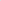 понимание проблем безопасности и формирование у всех обучающихся базового уровня культуры безопасного поведения;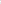 предоставление каждому обучающемуся возможности выработки 
и закрепления умений и навыков, необходимых для дальнейшего существования 
в обществе, в том числе с учетом электронных учебных пособий и дистанционных образовательных технологий;усвоение обучающимися минимума основных ключевых понятий, которые 
в дальнейшем будут использоваться без дополнительных разъяснений, включенных в систематизированные знания основ комплексной безопасности личности;выработку практико-ориентированных компетенций, соответствующих возрастным особенностям и потребностям обучающихся, посредством применения интерактивных тренажерных систем, способных моделировать различные реальные ситуации повседневности;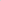 реализацию оптимального баланса межпредметных связей и их разумное взаимодополнение, способствующих формированию практических умений и навыков;корректную оценку результатов промежуточного и итогового контроля освоения основной образовательной программы.Основными направлениями реализации Концепции на уровне основного общего образования являются:реализация системного подхода и обеспечение непрерывного изучения предмета на уровне основного общего образования;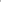 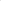 разработка содержания учебного предмета «ОБЖ» с выделением обязательных тематических линий с определением их целесообразного объема 
и тематики, обязательных практических занятий в каждом классе: безопасность 
во время пребывания в различных средах (в помещении, на улице, на природе, 
в общественных местах и на массовых мероприятиях, при коммуникациях, 
при воздействии рисков культурной среды), здоровый образ жизни, первая помощь пострадавшим, основы комплексной безопасности населения Российской Федерации;внедрение единой структурно-логической схемы изучения тематических линий с учетом психолого-возрастных особенностей обучающихся: безопасность 
во время пребывания в различных средах – «правила пребывания в различных средах → риски и действия по их снижению во время пребывания в различных средах → действия в условиях опасностей в различных средах»; здоровый образ жизни – «значение для человека здорового образа жизни → правила здорового образа жизни и их соблюдение → экологическая безопасность»; первая помощь пострадавшим – «принципы и общий порядок оказания первой помощи пострадавшим → приемы и правила оказания первой помощи пострадавшим 
при состояниях, угрожающих их жизни и здоровью»; основы комплексной безопасности населения Российской Федерации – «правовые основы обеспечения комплексной безопасности → организация комплексной защиты населения → основные мероприятия комплексной защиты населения»;использование приема организации учебного материала по сферам возможных проявлений рисков и опасностей: помещения и бытовые условия; улица 
и общественные места; природные условия; коммуникационные связи и каналы; объекты и учреждения культуры;систематизация дидактических компонентов тематических линий в учебных изданиях (печатных, электронных, цифровых) в парадигме безопасной жизнедеятельности: «предвидеть опасность → по возможности ее избегать → при необходимости действовать со знанием дела»;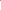 использование практико-ориентированных интерактивных форм организации учебных занятий с акцентом на применение тренажерных систем и виртуальных моделей, способных отображать объекты, не воспроизводимые в обычных условиях, а также обеспечивающих электронную поддержку выданных для решения ситуационных задач, отражающих повседневную действительность;внедрение в преподавание учебного предмета «ОБЖ» современных форм электронного обучения с соблюдением следующих базовых принципов: использование электронной образовательной среды на учебных занятиях должно быть разумным; цифровые образовательные ресурсы являются дополнительным инструментом достижения цели учебного занятия, их использование не является самоцелью; компьютер и дистанционные образовательные технологии не способны полностью заменить педагога и практические действия обучающихся;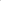 разработка примерных норм материально-технического обеспечения курса обучения «ОБЖ», оснащения кабинета «ОБЖ» наглядными и техническими средствами обучения, в том числе интерактивными 3d-моделями и тренажерными системами, способными моделировать различные опасные ситуации, для отработки целесообразных практических приемов и действий;подготовка и введение в действие электронной методической ресурсной базы по учебному предмету «ОБЖ», создание единых контрольных измерительных материалов для проведения итогового контроля, соответствующих принципу практико-ориентированности учебного предмета «ОБЖ»;организация всех видов контроля с помощью электронных ресурсов, обеспечивающих: фронтальный опрос обучающихся с оценкой результатов; групповой контроль в интерактивной форме; демонстрацию образцового варианта отработки контрольного задания и др.;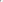 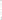 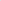 формирование единой базы оснащения образовательных организаций учебными классами и площадками для качественного преподавания учебного предмета «ОБЖ».Материально-техническое обеспечение образовательного процесса.Помещение кабинета ОБЖ, его оборудование (мебель  и средства ИКТ) удовлетворяют требованиям действующих Санитарно-эпидемиологических правил и нормативов (СанПиН 2.4.2.2821-10, СанПиН 2.2.2/2.4.1340-03).В кабинете ОБЖ оборудовано одно рабочее место преподавателя и 27 рабочих мест учащихся, снабженных стандартным комплектом: парта, стул. Кабинет ОБЖ укомплектован следующим периферийным оборудованием:Аудио видео аппаратура,  проекционная аппаратура:Мультимедийный проектор (потолочное крепление), подсоединенный к компьютеру преподавателя;КомпьютерЭкранСредства программного обучения и контроля знаний:Компьютерные программы и пособия по учебному разделу «Гражданская оборона и защита от чрезвычайных ситуаций»;Компьютерные программы и пособия по учебному разделу «Основы медицинских знаний и правила оказания первой медицинской помощи»;Мультимедийная энциклопедия по действиям населения в чрезвычайных ситуациях;Тренажер:•	Робот-тренажер «Гоша»Стенды, плакаты:Плакаты:Единая государственная система предупреждения и ликвидации чрезвычайных ситуаций (РСЧС)Безопасность на улицах и дорогахКриминогенные ситуацииЗемлетрясения, оползни, сели, обвалы, ураганы,   бури, смерчиПравила повеления при землетрясенияхПожары, взрывыНаводнения и затопленияПравила оказания медицинской помощи Стенды:Безопасность дорожного движенияГражданская оборона и защита от чрезвычайных ситуацийОсновы медицинских знаний и правила оказания  первой медицинской помощиСредства индивидуальной защиты:Средства защиты дыхания:Ватно-марлевые повязкиРеспираторы (типа ШБ-1 и т. п.)•	Противогазы (типа ГП-7.)
Средства защиты кожи:Аптечка индивидуальная (типа А-2 и т. п.)Индивидуальный перевязочный пакет ит. п.Аудиовизуальные пособияУчебные видеофильмы:Гражданская оборона и защита от чрезвычайных ситуацийОсновы медицинских знаний и правила оказания первой медицинской помощиДействия населения при химически опасных аварияхДействия населения в зоне радиоактивного загрязненияДействия в зоне затопленияСтихийные бедствияПожарная безопасностьПриложение №3Описание  учебно-методического и контрольно-оценочного обеспечения образовательного процесса.Используемые педагогические технологии на уроках ОБЖЗдоровьесберегающие образовательные технологии – это все те психолого-педагогические технологии, программы, методы, которые направлены на воспитание у учащихся культуры здоровья, личностных качеств, способствующих его сохранению и укреплению, формирование представления о здоровье как ценности, мотивацию на ведение здорового образа жизни.Технологии личностно-ориентированного обучения, учитывающие особенности каждого ученика и направленные на возможно более полное раскрытие его потенциала. Сюда можно отнести технологии проектной деятельности, дифференцированного обучения, обучения в сотрудничестве, разнообразные игровые технологии.Педагогика сотрудничества. Педагогика сотрудничества – её можно рассматривать как создающую все условия для реализации задач сохранения и укрепления здоровья учащихся и педагогов. Цель школы, реализующей ПС,— разбудить, вызвать к жизни внутренние силы и возможности ребёнка, использовать их для более полного развития личности. Это в полной мере совпадает с механизмами формирования и укрепления здоровья путём наращивания адаптационных ресурсов человека, потенциала его психологической адаптации. Важнейшая черта этой педагогики – приоритет воспитания над обучением – позволяет в рамках формирования общей культуры личности последовательно воспитывать культуру здоровья школьника.Технологии развивающего обучения. Технологии развивающего обучения (ТРО) строятся на плодотворных идеях Л. С. Выготского, в частности – его гипотезе о том, что знания являются не конечной целью обучения, а лишь средством развития учащихся. Классификационные характеристики технологии РО, разработанной Д. Б. Элькониным и В. В. Давыдовым, в определённой части отвечают принципам здоровьесберегающей педагогики: антропоцентрическая философская основа, признание основным фактором развития психогенного, развивающая концепция усвоения и т. д. Ориентация на «зону ближайшего развития» ученика при построении его индивидуальной образовательной программы позволяет в максимальной степени учесть его способности, возможности, темпы развития, влияние окружающей среды и условий. Важным моментом, положительно влияющим на психологическое состояние ученика, а в динамике – и на его здоровье, является принятый в ТРО характер оценки учебной деятельности.Технология уровневой дифференциации обучения на основе обязательных результатов. Технология уровневой дифференциации обучения на основе обязательных результатов была разработана В. В. Фирсовым как один из вариантов развития технологии уровневой дифференциации. Среди классификационных параметров этой группы технологии потенциальная положительная связь с воздействием на здоровье учащихся видится в таких, как приспосабливающая философская основа, система малых групп среди типов управления познавательной деятельностью, целевая ориентация на обучение каждого учащегося на уровне его индивидуальных возможностей и способностей. У учителя появляется возможность дифференцированно помогать слабому ученику и уделять внимание сильному, более эффективно работать с трудными детьми. Сильные учащиеся активно реализуют своё стремление быстрее продвигаться вперёд и вглубь, слабые – меньше ощущают своё отставание от сильных.Технология программированного обучения является одним из видов дистанционного обучения. Данная технология позволяет учителю руководить процессом обучения на расстоянии, дистанционно; способствует формированию у обучающихся навыков самообучения; в основе учебной деятельности — сотрудничество.Перечень контрольных  работ.Инструментарий тематических и итоговых контрольных работ.Критерии оценки.Критерий оценки устного ответа  Отметка «5»: ответ полный и правильный на основании изученных теорий; материал изложен в определенной логической последовательности, литературным языком: ответ самостоятельный.  Отметка «4»: ответ полный и правильный на основании изученных теорий; материал изложен в определенной логической последовательности, при этом допущены две-три несущественные ошибки, исправленные по требованию учителя.  Отметка «3»: ответ полный, но при этом допущена существенная ошибка, или неполный, несвязный.  Отметка «2»: при ответе обнаружено непонимание учащимся основного содержания учебного материала или допущены существенные ошибки, которые учащийся не смог исправить при наводящих вопросах учителя.  Отметка «1»: отсутствие ответа. Критерии оценки контрольных  работ.На выполнение контрольных работ отводится до 25 минут. Время, рекомендуемое на выполнение работ, является примерным и может быть уточнено по усмотрению учителя. В структуре большинства работ предусмотрены основные задания базового и повышенного уровня сложности и дополнительные задания высокого уровня сложности. Правильное выполнение каждого из основных заданий может быть оценено 1–2 баллами, дополнительных — 2–3 баллами. Используется следующая шкала отметок: Оценка 5 ставится в том случае,если учащийсявыполнил  работу  в  полном  объеме  с  соблюдением	необходимой последовательности действий;допустил не более 2% неверных ответов.Оценка 4 ставится,если выполнены требования к оценке5,но допущены ошибки(не более20%ответов от общего количества заданий).Оценка 3 ставится,если учащийсявыполнил работу в полном объеме, неверные ответы составляют от 20% до 50% ответов от общего числа заданий;если работа выполнена не полностью, но объем выполненной части таков, что позволяет получить оценку.Оценка 2 ставится, если работа, выполнена полностью, но количество правильных ответов не превышает 50% от общего числа заданий;работа выполнена не полностью и объем выполненной работы не превышает 50% от общего числа заданий.если ученик совсем не выполнил работу.Рабочая программа учебного предмета «Основы безопасности жизнедеятельности»10 – 11 класс. с.Покровка 2019 годРаздел I. Пояснительная записка. Рабочая программа по основам безопасности жизнедеятельности для 10-11 класса составлена на основе следующих нормативных документов:Федерального компонента Государственного стандарта по основам безопасности жизнедеятельности в образовательных учреждениях среднего (полного) общего образования 2004г.Примерной  рабочей программы  учебного предмета «основы безопасности жизнедеятельности» для образовательных организаций, реализующих программы начального, основного и среднего общего образования. Авторской программы  «основы безопасности жизнедеятельности 10 – 11  класс» (А.Т. Смирнов, Б.О. Хренников.  М.: Просвещение, 2014 г.)Раздел II. Планируемые результаты освоения учебного предмета.Цели программы:развитие личных, духовных и физических качеств, обеспечивающих безопасное поведение в различных опасных и чрезвычайных ситуациях природного, техногенного и социального характера;формирование потребности соблюдать нормы здорового образа жизни, осознанно выполнять требования, предъявляемые к гражданину Российской Федерации в области безопасности жизнедеятельности;Воспитание ответственного отношения к сохранению окружающей природной среды, к личному здоровью как индивидуальной о общественной ценности.Задачи:формирование у учащихся научных представлений о принципах и путях снижения фактора риска в деятельности человека и общества;выработка умений предвидеть опасные и чрезвычайные ситуации природного, техногенного и социального характера и адекватно противодействовать им;формирование у учащихся модели безопасного поведения в условиях повседневной жизни и в различных опасных и чрезвычайных ситуациях, а также развитие способностей оценивать опасные ситуации, принимать решения и действовать безопасно с учетом своих возможностей.В результате изучения основ безопасности жизнедеятельности ученик долженЗнать:потенциальные опасности природного, техногенного и социального характера, возникающие в повседневной жизни, их возможные последствия и правила личной безопасности;меры безопасности при активном отдыхе в природных условиях;основные положения Концепции национальной безопасности Российской Федерации по обеспечению безопасности личности, общества и государства;наиболее часто возникающие чрезвычайные ситуации природного, техногенного и социального характера, их последствия и классификацию;организацию защиты населения от чрезвычайных ситуаций природного и техногенного характера в Российской Федерации;права и обязанности граждан в области безопасности жизнедеятельности;рекомендации специалистов в области безопасности жизнедеятельности по правилам безопасного поведения в различных опасных и чрезвычайных ситуациях;приемы и правила оказания первой медицинской помощи.Уметь:предвидеть опасные ситуации по их характерным признакам, принимать решение и действовать, обеспечивая личную безопасность;соблюдать правила дорожного движения в качестве пешехода, пассажира и водителя транспортного средства (велосипеда, мопеда);действовать при возникновении пожара в жилище и использовать подручные средства для ликвидации очага возгорания;соблюдать правила личной безопасности в криминогенных ситуациях и в местах скопления большого количества людей;перечислить последовательность действий при оповещении возникновения угрозы чрезвычайной ситуации и во время чрезвычайной ситуации;пользовать средствами индивидуальной и коллективной защиты;оказывать первую медицинскую помощь при неотложных состояниях.Использовать полученные знания и умения в практической деятельности и повседневной жизни дня:невосприимчивости к вредным привычкам;обеспечения личной безопасности в различных опасных и чрезвычайных ситуациях;безопасного пользования различными бытовыми приборами, инструментами и препаратами бытовой химии в повседневной жизни;подготовки и участия в различных видах активного отдыха в природных условиях (походы выходного дня, ближний, дальний и международный туризм);проявления бдительности и безопасного поведения при угрозе террористического акта или при захвате в качестве заложника;оказания первой медицинской помощи пострадавшим в различных опасных или бытовых ситуациях.Раздел III. Содержание учебного предмета.Содержание предмета «Основы безопасности жизнедеятельности».10 классРАЗДЕЛ I. Основы комплексной  безопасности Тема 1. Обеспечение личной безопасности в повседневной жизни Причины попадания человека в условия вынужденного автономного существования. Меры профилактики и подготовки к безопасному поведению в условиях автономного существования.Правила ориентирования на местности, движения по азимуту. Правила обеспечения водой, питанием. Оборудование временного жилища, добыча огняВозможные ситуации при встрече с незнакомцами на улице, в общественном транспорте, в общественном месте, в подъезде дома, в лифте. Правила безопасного поведения в местах с повышенной криминогенной опасностью: на рынке, на стадионе, на вокзале и т. д.Особенности уголовной ответственности и наказания несовершеннолетних.Виды наказаний, назначаемые несовершеннолетним. Правила поведения в общественном транспорте.Уголовная ответственность за приведение в негодность транспортных средств или нару шение правил, обеспечивающих безопасную работу транспорта. Хулиганство и вандализм, общие понятия. Уголовная ответственность за хулиганские действия и вандализмПравила поведения в условиях чрезвычайных ситуаций природного и техногенного характера. Краткая характеристика наиболее вероятных для данной местности и района проживания чрезвычайных ситуаций природного и техногенного характера. Правила безопасного поведения при угрозе террористического акта, при захвате в качестве заложникаТема 2.  Гражданская оборона – составная часть обороноспособности страны Гражданская оборона, история ее создания, предназначение и задачи по обеспечению защиты населения от опасностей, возникающих при ведении боевых действий или вследствие этих действий. Организация управления гражданской обороной. Структура управления   и органы управления гражданской оборонойЯдерное оружие, поражающие факторы ядерного взрыва. Химическое оружие, классификация отравляющих веществ (ОВ) по предназначению и воздействию на организм. Бактериологическое (биологическое) оружие. Современные средства поражения, их поражающие факторы. Мероприятия, проводимые по защите населения от современных средств пораженияСистема оповещения населения о чрезвычайных ситуациях. Порядок подачи сигнала «Внимание всем!». Передача речевой информации о чрезвычайной ситуации, примерное ее содержание, действия населения по сигналам оповещения о чрезвычайных ситуацияхЗащитные сооружения гражданской обороны. Основное предназначение защитных сооружений гражданской обороны. Виды защитных сооружений. Правила поведения в защитных сооруженияхОсновные средства защиты органов дыхания и правила их использования. Средства защиты кожи. Медицинские средства защиты и профилактикиПредназначение аварийно-спасательных и других  неотложных работ, проводимых в зонах чрезвычайных ситуаций. Организация и основное содержание аварийно-спасательных работ. Санитарная обработка людей после пребывания их в зонах зараженияОрганизация ГО в общеобразовательном учреждении, ее предназначение.Отработка правил поведения в случае получения сигнала о ЧС. План гражданской обороны образовательного учреждения.Раздел II Основы медицинских знаний  и профилактика инфекционных заболеваний Тема 3. Основы медицинских знаний  и профилактика инфекционных заболеваний Здоровье человека, общие понятия и определения. Здоровье индивидуальное и общественное. Здоровье духовное и физическое. Основные критерии здоровья. Влияние окружающей среды на здоровье человека в процессе жизнедеятельности. Необходимость сохранения и укрепления здоровья – социальная потребность обществаИнфекционные заболевания, причины их возникновения, механизм передачи инфекций. Классификация инфекционных заболеваний. Понятие об иммунитете, экстренной и специфической профилактикеНаиболее характерные инфекционные заболевания, механизм передачи инфекции. Профилактика наиболее часто встречающихся инфекционных заболеванийТема 4. Здоровый образ жизни и его составляющие Здоровый образ жизни – индивидуальная система поведения человека, направленная на укрепление и сохранение здоровьяОбщие понятия о режиме жизнедеятельности и его значение для здоровья человека, формирования духовных качеств. Пути обеспечения высокого уровня работоспособности. Основные элементы жизнедеятельности человека ( умственная и физическая нагрузка, активный отдых, сон, питание  и др.), рациональное сочетание элементов жизнедеятельности, обеспечивающих высокий уровень жизни. Значение правильного режима труда и отдыха для гармоничного развития человека, его физических сил и духовных кАВлияние биологических ритмов на уровень жизнедеятельности человека. Учет влияния биоритмов  при распределении нагрузок в процессе жизнедеятельности для повышения  уровня работоспособностиЗначение двигательной активности для здоровья человека в процессе его жизнедеятельности. Необходимость выработки привычек к систематическим занятиям физической культурой для обеспечения высокого уровня работоспособности и долголетия. Физиологические особенности влияния закаливающих процедур на организм человека и укрепление его здоровья. Правила использования факторов окружающей среды для закаливания. Необходимость выработки привычки к систематическому выполнению закаливающих процедурВредные привычки (употребление алкоголя, курение, употребление наркотиков) и их социальные последствия.Алкоголь, влияние алкоголя  на здоровье  и поведение человека, социальные последствия употребления алкоголя, снижение умственной и физической работоспособности.Курение и его влияние на состояние здоровья. Табачный дым и его составные части. Влияние курения на нервную и сердечнососудистую системы. Пассивное курение и его влияние на здоровье. Наркомания и токсикоманияСоциальные последствия пристрастия к наркотикам. Профилактика наркомании, чистота и культура в бытуPаздел III. Основы обороны государстваТема 5. Виды Вооруженных сил Российской Федерации и рода войск Организация вооруженных сил Московского государства в XIV–XV вв. Военная реформа Ивана Грозного в середине XVI в. Военная реформа Петра I, создание регулярной армии, ее особенности. Военные реформы в России во второй половине XIX в., создание массовой армииСоздание советских Вооруженных Сил, их структура и предназначение.Вооруженные Силы Российской Федерации, основные предпосылки проведения военной реформыОрганизационная структура Вооруженных Сил. Виды Вооруженных Сил Российской Федерации, рода Вооруженных Сил Российской Федерации, рода войск. Ракетные войска стратегического назначения, их предназначение, обеспечение высокого уровня боеготовности.Сухопутные войска, история создания, предназначение. Рода войск, входящие в Сухопутные войскаВоенно-Воздушные Силы, история создания, предназначение, рода авиации. Войска ПВО, история создания, предназначение, решаемые задачи. Включение ПВО в состав ВВС. Военно-Морской Флот, история создания, предназначениеВооруженные Силы Российской Федерации – государственная военная организация, составляющая основу обороны страны. Руководство и управление Вооруженными Силами.Реформа Вооруженных Сил России, ее этапы и основное содержаниеПограничные войска Федеральной службы безопасности Российской Федерации, внутренние войска Министерства внутренних дел, войска гражданской обороны,  их состав и предназначениеТема 6. Боевые традиции Вооруженных сил России Патриотизм – духовно-нравственная основа личности военнослужащего–защитника Отечества, источник духовных сил воина.Преданность своему Отечеству, любовь к Родине, стремление служить ее интересам, защищать от врагов – основное содержание патриотизма. Воинский долг – обязанность Отечеству по его вооруженной защите. Основные составляющие личности военнослужащего – защитника Отчества, способного с честью и достоинством выполнить воинский долгДни воинской славы – Дни славных побед, сыгравших решающую роль в истории государства.Основные формы увековечения памяти российских воинов, отличившихся в сражениях, связанных с днями воинской славы России.Особенности воинского коллектива, значение войскового товарищества в боевых условиях и повседневной жизни частей и подразделений.Войсковое товарищество – боевая традиция Российской армии и флотаБоевое Знамя воинской части – особо почетный знак, отличающий особенности боевого подразделения, истории и заслуг воинской части. Ритуал вручения Боевого Знамени воинской части, порядок его хранения и содержанияИстория государственных наград за военные отличия в России. Основные государственные награды СССР и России, звания Герой Советского Союза,Герой Российской ФедерацииРитуал приведения к военной присяге. Ритуал вручения Боевого Знамени воинской части. Порядок вручение личному составу вооружения и военной техники. Порядок проводов  военнослужащих, уволенных в запас или отставку11 классI. Основы медицинских знаний и здорового образа жизниОсновы здорового образа жизни      Правила личной гигиены и здоровье. Личная гигиена, общие понятия и определения. Уход за кожей, зубами и волосами. Гигиена одежды. Некоторые понятия об очищении организма. Нравственность  и здоровье.   Формирование правильного взаимоотношения полов. Семья и ее значение в жизни человека. Факторы, оказывающие влияние на гармонию совместной жизни (психологический фактор, культурный фактор, материальный  фактор).  Качества,  которые необходимо воспитать в себе молодому человеку для создания прочной семьи.Инфекции,   передаваемые половым  путем.   Меры  профилактикиИнфекции, передаваемые половым путем, формы передачи, причины, способствующие заражению ИППП. Меры профилактики. Уголовная ответственность за заражение венерической болезнью.  СПИД и его профилактика.  ВИЧ-инфекция и СПИД, краткая характеристика и пути заражения.Семья в современном обществе. Законодательство о семье Брак и семья, основные понятия и определения. Условия и порядок заключения брака. Личные права и обязанности супругов. Имущественные права супругов. Права и обязанности родителей. Основы медицинских знаний и правила оказанияпервой медицинской помощи  Первая медицинская помощь при острой сердечной недостаточности и инсульте (практические занятия)Сердечная недостаточность, основные понятия и определения. Инсульт, его возможные причины и возникновение. Первая медицинская помощь при острой сердечной недостаточности и инсульте.Первая медицинская помощь при ранениях (практические занятия)Виды ран и общие правила оказания первой медицинской помощи. Способы остановки кровотечения. Правила наложения давящей повязки. Правила наложения жгута. Борьба с болью.   Первая медицинская помощь при травмах (практические занятия)Первая медицинская помощь при травмах опорно-двигательного аппарата. Профилактика травм опорно-двигательного аппарата.Первая медицинская помощь при черепно-мозговой травме. Первая медицинская помощь при травмах груди, живота, в области таза, при повреждении позвоночника. Первая медицинская помощь при остановке сердца Понятия клинической смерти и реанимации. Возможные причины клинической смерти и ее признаки. Правила проведения непрямого массажа сердца и искусственной вентиляции легких. Правила сердечно-легочной реанимации.II. Основы военной службыВоинская обязанность Основные понятия о воинской обязанности Воинская обязанность, определение воинской обязанности и ее содержания. Воинский учет, обязательная подготовка к военной службе, призыв на военную службу, прохождение военной службыпо призыву, пребывание в запасе, призыв на военные сборы и прохождение военных сборов в период пребывания в запасе. Организация воинского учета и его предназначение Организация воинского учета. Первоначальная постановка граждан на воинский учет. Обязанности граждан по воинскому учету. Организация медицинского освидетельствования граждан при первоначальной постановке на воинский учет.3.3.   Обязательная подготовка граждан к военной службе Основное содержание обязательной подготовки граждан к военной службе.Основные требования к индивидуально-психологическим и профессиональным качествам молодежи призывного возраста для комплектования различных воинских должностей (командные, операторские, связи и наблюдения, водительские и др.).3.4.  Добровольная подготовка граждан к военной службе Основные направления добровольной подготовки граждан к военной службе.Занятие военно-прикладными видами спорта. Обучение по дополнительным образовательным программам, имеющим целью военную подготовку несовершеннолетних граждан в общеобразовательных учреждениях среднего (полного) общего образования.Обучение по программам подготовки офицеров запаса на военных кафедрах в образовательных учреждениях высшего профессионального образования.   Организация медицинского освидетельствования и медицинского обследования граждан при постановке на воинский учетОрганизация медицинского освидетельствования и медицинского обследования при первоначальной постановке граждан на воинский учет. Предназначение медицинского освидетельствования. Категории годности к военной службе. Организация профессионально-психологического отбора граждан при первоначальной постановке их на воинский учет.  Увольнение с военной службы и пребывание в запасе Увольнение с военной службы. Запас Вооруженных Сил РФ, его предназначение, порядок освобождения граждан от военных сборов. Особенности военной службы  Правовые основы военной службы, Конституция РФ,  Федеральные законы «Об обороне», «О статусе военнослужащих», «О   воинской обязанности и военной службе»Военная служба — особый вид федеральной государственной службы. Конституция РФ и вопросы военной службы. Законы РФ, определяющие правовую основу военной службы. Статус военнослужащего, права и свободы военнослужащего. Льготы, предоставляемые военнослужащим, проходящим военную службу по призыву. Военные аспекты международного права.                                       Общевоинские уставы Вооруженных Сил РФ — закон воинской жизниОбщевоинские уставы — нормативно-правовые акты, регламентирующие жизнь и быт военнослужащих.Устав внутренней службы Вооруженных Сил РФ, Устав гарнизонной и караульной службы Вооруженных Сил РФ, Дисциплинарный устав Вооруженных Сил РФ, Строевой устав Вооруженных Сил РФ, их предназначение и основные положения.      Военная присяга — клятва воина на верность Родине — РоссииВоенная присяга — основной и нерушимый закон воинской жизни. История принятия военной присяги в России. Текст военной присяги. Порядок приведения военнослужащих к военной присяге. Значение военной присяги для выполнения каждым военнослужащим воинского долга.Прохождение военной службы по призывуПризыв на военную службу. Время призыва на военную службу, организация призыва. Порядок освобождения граждан от военной службы и предоставления отсрочек.Общие, должностные и специальные обязанности военнослужащих. Размещение военнослужащих, распределение времени и повседневный порядок жизни воинской части. Время военной службы, организация проводов военнослужащих, уволенных в запас.Воинские звания военнослужащих ВС РФ.  Военная форма одежды. Прохождение военной службы по контракту Основные условия прохождения военной службы по контракту.Требования, предъявляемые к гражданам, поступающим на военную службу по контракту. Сроки военной службы по контракту. Права и льготы, предоставляемые военнослужащим, проходящим военную службу по контракту. Права и ответственность военнослужащихОбщие права военнослужащих. Общие обязанности военнослужащих. Виды ответственности, установленной для военнослужащих (дисциплинарная, административная, гражданско-правовая, материальная, уголовная)..Военная дисциплина, ее сущность и значение. Дисциплинарные взыскания, налагаемые на солдат и матросов, проходящих военную службу по призыву.Уголовная ответственность за преступления против военной службы (неисполнение приказа, нарушение уставных правил взаимоотношений между военнослужащими, самовольное оставление части и др.). Военнослужащий — защитник своего Отечества.Честь и достоинство воина Вооруженных Сил России  Военнослужащий — патриот, с честью и достоинством несущий звание защитника ОтечестваОсновные качества военнослужащего, позволяющие ему с честью и достоинством носить свое воинское звание — защитника Отечества: любовь к Родине, ее истории, культуре, традициям, народу, высокая воинская дисциплина, преданность Отечеству, верность воинскому долгу и военной присяге, готовность в любую минуту встать на защиту свободы, независимости, конституционного строя России, народа и Отечества. Военнослужащий — специалист,   в совершенстве владеющий оружием и военной техникойНеобходимость глубоких знаний устройства и боевых возможностей вверенного вооружения и военной техники, способов их использования в бою, понимание роли своей военной специальности и должности в обеспечении боеспособности и боеготовности подразделения. Потребность постоянно повышать военно-профессиональные знания, совершенствовать свою выучку и воинское мастерство, быть готовым к грамотным высокопрофессиональным действиям в условиях современного боя. Требования воинской деятельности,  предъявляемые к моральным, индивидуально-психологическим и профессиональным качествам гражданинаВиды воинской деятельности и их особенности. Основные элементы воинской деятельности и их предназначение. Особенности воинской деятельности в различных видах Вооруженных Сил и родах войск.Общие требования воинской деятельности к военнослужащему. Необходимость повышения уровня подготовки молодежи призывного возрастак военной службе. Требования к психическим и морально-этическим качествам призывника, основные понятия о психологической совместимости членов воинского коллектива (экипажа, боевого расчета); Военнослужащий   — подчиненный,   строго   соблюдающий Конституцию и законы Российской Федерации, выполняющий требования воинских уставов, приказы командиров и начальниковЕдиноначалие — принцип строительства Вооруженных Сил РФ. Важность соблюдения основного требования, относящегося ко всем военнослужащим,— постоянно поддерживать в воинском коллективе порядок и крепкую воинскую дисциплину, воспитывать в себе убежденность в необходимости подчиняться, умение и готовность выполнять свои обязанности, беспрекословно повиноваться командирам и начальникам, при выполнении воинского долга проявлять разумную инициативу.  Как стать офицером Российской АрмииОсновные виды военных образовательных учреждений профессионального образования.Правила приема граждан в военные образовательные учреждения профессионального образования.Организация подготовки офицерских кадров для Вооруженных Сил РФТематическое планирование 10-11 классТематический план 10 классТематический план 11 класс.                                        IV. Приложение.Контрольно-оценочная деятельность:1.Критерии оценки:Все тестовые задания оцениваются:- правильный ответ – 1 балл;- отсутствие ответа или неправильный ответ – 0 балловКритерии оценивания:«2» - менее 25% правильных ответов.«3» - от 25% до 50% правильных ответов.«4» - от 50% до 75% правильных ответов.«5» - от 75% и более правильных ответов.                          Оценка устных ответов обучающихся: Ответ оценивается отметкой «5», если обучающийся:• полно раскрыл содержание материала в объеме, предусмотренном программой и учебником;• изложил материал грамотным языком в определенной логической последовательности, точно используя терминологию;• показал умение иллюстрировать теоретические положения конкретными примерами, применять их в новой ситуации при выполнении практического задания;• продемонстрировал усвоение ранее изученных сопутствующих вопросов, сформированность и устойчивость используемых при ответе умений и навыков;• отвечал самостоятельно без наводящих вопросов учителя.  Возможны одна – две неточности при освещении второстепенных вопросов или выкладках, которые обучающиеся легко исправил по замечанию учителя.Ответ оценивается отметкой «4», если: он удовлетворяет в основном требованиям на отметку «5», но при этом имеет один из недостатков:• в изложении допущены небольшие пробелы, не исказившие общего содержания ответа;• допущены один или два недочета при освещении содержания ответа, исправленные по замечанию учителя;• допущена ошибка или более двух недочетов при освещении второстепенных вопросов, легко исправленные по замечанию учителя.Отметка «3» ставится в следующих случаях:• неполно или непоследовательно раскрыто содержание материала, но показано общее понимание вопроса и продемонстрированы умения, достаточные для дальнейшего усвоения программного материала (определенные «Требованиям  математической подготовки обучающегося»);• имелись затруднения или допущены ошибки в определении понятий, исправленные после нескольких  вопросов;Отметка «2» ставится в следующих случаях:• не раскрыто основное содержание учебного материала;• обнаружено незнание или непонимание обучающимся большей или наибольшей части материала;Используемая учебная и методическая литератураПри составлении  данной программы использованы:Программа общеобразовательных учреждений по Основам безопасности жизнедеятельности, 10 -11 класс. Смирнов А.Т., Москва, Просвещение, 2014 г.Методические материалы и документы по курсу «Основы безопасности жизнедеятельности»: Кн. для учителя / Сост. А.Т. Смирнов, Б.И. Мишин; Под общ. ред. А.Т. Смирнова, М.: Просвещение, 2001;Гражданская защита: энциклопедический словарь / под общей ред. С. К. Шойгу. - М.: ДЭКС-ПРЕСС, 2005;                Рыбин А. Л. Безопасность в дорожно-транспортных ситуациях: пособие для учащихся: 10—11 кл. / А. Л. Рыбин, Б.О.Хренников, М. В. Маслов; под общ. ред. А. Т. Смирнова. — М.: Просвещение, 2008;Рыбин А. Л. Обучение правилам дорожного движения: пособие для учителя: 10—11 кл. /А. Л. Рыбин, Б.О.Хренников, М. В. Маслов; под общ. ред. А. Т. Смирнова. — М.: Просвещение, 2008;Федеральные законы Российской Федерации «О гражданской обороне», «О защите населения и территорий от чрезвычайных ситуаций природного и техногенного характера», «О противодействии терроризму», «О внесении изменений в Федеральный закон «О воинской обязанности и военной службе» и статья 14 Закона Российской Федерации «Об образовании», «О внесении изменений в отдельные законодательные акты Российской Федерации в связи с сокращением срока военной службы по призыву» // Собрание законодательства Российской Федерации: официальное издание. — М., 1998—2007.Учебники и учебные пособия: Учебник  Основы безопасности жизнедеятельности: 10-й кл.: учебник для общеобразовательных учреждений / А.Т.Смирнов, Б.О.Хренников – М.: Просвещение, 2016  г.   Учебник  Основы безопасности жизнедеятельности: 11-й кл.: учебник для общеобразовательных учреждений / А.Т.Смирнов, Б.О.Хренников – М.: Просвещение, 2016  г. -- Основы медицинских знаний и здорового образа жизни. Тестовый контроль, 10-11 кл.Электронные ресурсы:         Министерство образования РФ: http://www.gov.ru http://www.edu.ruИнформационно-коммуникативные средства: мультимедиапроектор, ноутбук, телевизор.№Название темы (раздела)Количеств часов на изучениеКоличеств часов на изучениеКоличеств часов на изучениеКоличеств часов на изучениеКоличеств часов на изучениеКоличество контрольных работ№Название темы (раздела)56789Количество контрольных работ1Основы комплексной безопасности14241616710      2Защита населения Российской Федерации от опасных и чрезвычайных ситуаций87723Основы противодействия экстремизму, терроризму и наркотизму в Российской Федерации74924Основы здорового образа жизни5638935Основы медицинских знаний и оказание первой помощи843323Итого343434343420№5 класс6 класс7 класс8 класс9 класс1.Входная к/рВходная к/рВходная к/рВходная к/рВходная к/р2Контрольная работа №1 « Основы комплексной безопасности».Контрольная работа №1 «Подготовка к активному отдыху на природе и безопасность».Контрольная работа №1«Чрезвычайные ситуации геологического происхождения».Контрольная работа №1«Пожарная безопасность».Контрольная работа №1«Чрезвычайные ситуации мирного и военного времени и национальная безопасность России».3Контрольная работа №2 .За первое порлугодиеКонтрольная работа №2.За первое полугодие Контрольная работа №2.За первое полугодиеКонтрольная работа №2. За первое полугодиеКонтрольная работа №2.За первое полугодие4Контрольная работа №3 «Основы здорового образа жизни»Контрольная работа №3 «Опасные ситуации в природных условиях.Медицинская помощь».Контрольная работа №3 «ЧС биологического происхождения»Контрольная работа «Первая помощь».Контрольная работа №3«Опасные и чрезвычайные ситуации».5Промежуточная аттестация. К\Р №4 Промежуточная аттестация К\Р №4 Промежуточная аттестация.К\Р №4Промежуточная аттестация.К\Р №4Промежуточная аттестация.К\Р №4№модуля, раздела, темыНаименование модуля, раздела, темыКоличество часовМ-IОсновы безопасности личности,    общества и государства.18Р-IОсновы комплексной безопасности.14Т-1Обеспечение личной безопасности в повседневной жизни5Т-2Личная безопасность в условиях ЧС4Т-3Современный комплекс проблем безопасности социального характера5Р-IIЗащита населения Российской Федерации от чрезвычайных ситуаций природного и техногенного характера.4Т-4Нормативно-правовая база по обеспечению безопасности4М-IIОсновы медицинских знаний и здорового образа жизни.   7Р-IIIОсновы здорового образа жизни7Т-5Основы медицинских знаний2Т-6Основы здорового образа жизни.5М-IIIОбеспечение военной безопасности государства.43Р-IVОсновы обороны государства.22Т-7ГО - составная часть обороноспособности государства7Т-8Вооруженные силы РФ-защита нашего отечества5Т-9Виды и рода войск8Т-10Боевые традиции ВС2Р-YОсновы военной службы21Т-11Размещение и быт военнослужащих)3Т-12Суточный наряд3Т-13Организация караульной службы3Т-14Строевая подготовка6Т-15Огневая подготовка3Т-16Тактическая подготовка5Всего часов:Всего часов:68№модуля, раздела, темыНаименование модуля, раздела, темыКоличество часовМ-IОсновы безопасности личности,    общества и государства.4Р-IОсновы комплексной безопасности  2Т-1Обеспечение личной безопасности в повседневной жизни2Р-IIЗащита населения от ЧС2М-IIОсновы медицинских знаний и здорового образа жизни.   8Р- 3Основы здорового образа жизни.3Т-3Нравственность и здоровье3Р- 4Основы медицинских знаний и оказание первой медицинской помощи.5Т-4Первая медицинская помощь при неотложных состояниях5М-IIIОбеспечение военной безопасности государства.22  Р- 5Основы обороны государства.9Т-5Вооруженные силы РФ – основа обороны государства)1Т-6Символы воинской чести2Т-7Воинская обязанность6Р-6Основы военной службы13Т-8Особенности военной службы4Т-9Военнослужащий – вооруженный защитник Отечества3Т-10Ритуалы ВС РФ2Т-11Прохождение военной службы по призыву2Т-12Прохождение военной службы по контракту2Всего часов:Всего часов:34